ВЕС И РОСТ ДЕВОЧКИ ДО 5 ЛЕТ ВЕС ДЕВОЧКИ 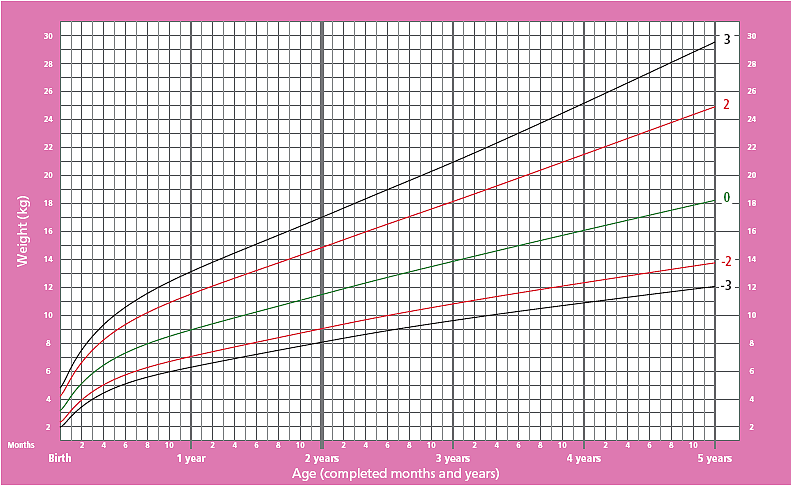 РОСТ  ДЕВОЧКИ 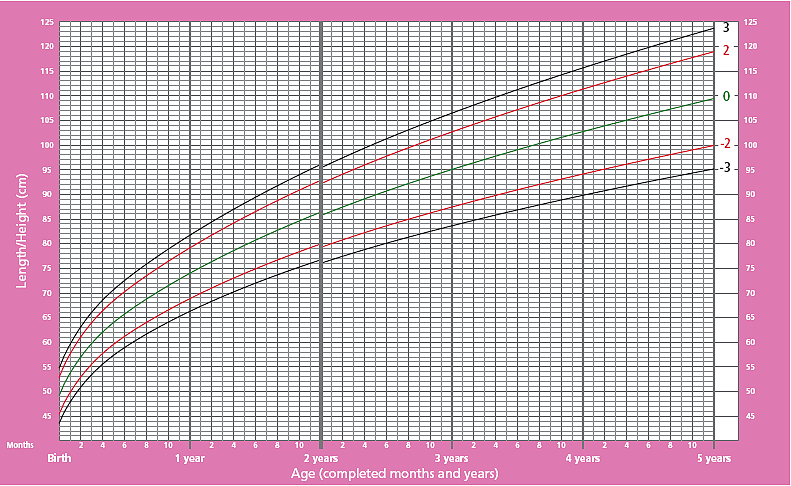 